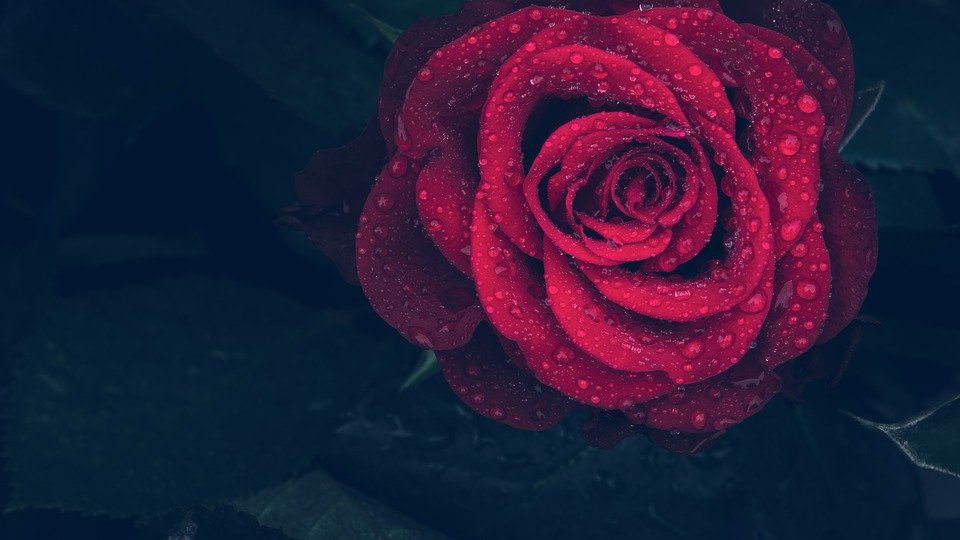 Means of GraceJune 20, 2021           10:00 a.m.Rev. Jack BynumWhitney United Methodist Church3315 W Overland RdBoise, ID 83705208-343-28923315whitneychurch@gmail.comwww.whitneyumc.orgWELCOME			                	   Rev. Jack BynumANNOUNCEMENTS			    Liturgist, Joyce OblandCANDLE LIGHTING		      		      	       CALL TO WORSHIP 		                  Liturgist, Joyce OblandLord, open our hearts and minds…    By the power of your Holy Spirit. As the Scriptures are read and your Word is proclaimed…    May we hear with joy what You say to us today. OPENING PRAYER   		                  Liturgist, Joyce OblandOPENING SONG     		              Andy & Svetlana Maddox“Tis So Sweet to Trust in Jesus”   UMH #462PASTORAL PRAYER    	    	           	  Rev. Jack Bynum  THE LORD’S PRAYER 		         	                    CHILDREN’S MESSAGE 		           	 Kimberly Gardner SCRIPTURE       				    Liturgist, Joyce OblandMark 1:9-11   Matthew 28:18     1st Corinthians 11:23-26MESSAGE                                          	             Rev. Jack Bynum ‘Means of Grace’SONG 				          Six Ways to Sunday (Band)   ‘Breathe’  OFFERING REFLECTION			 Rev. Jack Bynum OFFERING PRAYERCLOSING SONG 			     Andy & Svetlana Maddox ‘Open My Eyes, That I May See’SENDING FORTH					 Pastor Jack Bynum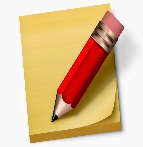 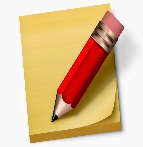 ANNOUNCEMENTS Thanks for being here today! 
We are figuring out how to worship together again – and we are finding joy in the process! Some of the changes (at least for a while) that we have to observe are: No Congregational Singing (But you certainly can hum along as the words appear on the screen!) No Choir or group singing yet. We can have 1 or 2 masked and distanced singers singing live during a service. In fact, we will have a soloist next week! We can’t stand around and fellowship inside after the service – but we still have 2 options – You can visit (distanced) outside in the parking lots or lawn areas… or you can join the Zoom Prayer and Fellowship online at 2:00 p.m. The link to join the conversation is on your email notifications and in the Whitney UMC Group Facebook chat. If you have a prayer request for the Church WE-PRAY team, please call or email your concerns and requests to Shelley Cooper.  
Her information is in your church directory.   
You can also fill out a prayer card and leave it in a prayer basket by the exit doors. Another option is to participate in the online Zoom Prayer and Fellowship time later today. Please remember to continue praying for our incoming pastor, Daryl Blanksma. His appointment begins here July 1st … and he will lead our worship service on July 4th… Now, let’s prepare our hearts, minds, and spirits as we turn our focus to worshipping God together. And now, may God be with us until we meet again.At the conclusion of the service, please depart through your assigned exitand move well beyond the exit door before stopping to visit with others.